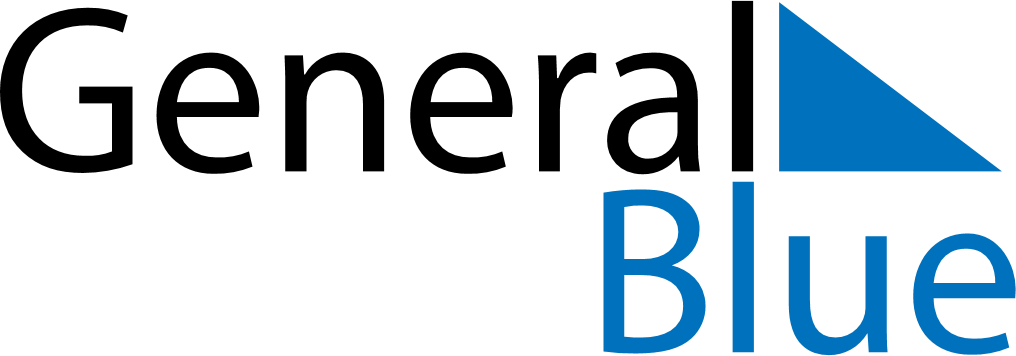 August 2018August 2018August 2018August 2018BoliviaBoliviaBoliviaSundayMondayTuesdayWednesdayThursdayFridayFridaySaturday12334Agrarian Reform Day56789101011Independence Day1213141516171718192021222324242526272829303131